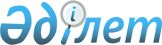 Об установлении квоты рабочих мест для инвалидов на 2020 годПостановление акимата Жалагашского района Кызылординской области от 6 февраля 2020 года № 24. Зарегистрировано Департаментом юстиции Кызылординской области 5 февраля 2020 года № 7237
      В соответствии с подпунктом 6) статьи 9 Закона Республики Казахстан от 6 апреля 2016 года “О занятости населения” акимат Жалагашского района ПОСТАНОВЛЯЕТ:
      1. Установить квоту рабочих мест для инвалидов от численности рабочих мест без учета рабочих мест на тяжелых работах, работах с вредными, опасными условиями труда на 2020 год согласно приложению к настоящему постановлению.
      2. Контроль за исполнением настоящего постановления возложить на курирующего заместителя акима Жалагашского района.
      3. Настоящее постановление вводится в действие co дня первого официального опубликования. Квотa рабочих мест для инвалидов от численности рабочих мест без учета рабочих мест на тяжелых работах, работах с вредными, опасными условиями труда на 2020 год
					© 2012. РГП на ПХВ «Институт законодательства и правовой информации Республики Казахстан» Министерства юстиции Республики Казахстан
				
      Аким Жалагашского района 

К. Сарсенбаев
Приложение к постановлению Аким Жалагашского района от 6 февраля 2020 года № 24
№
Наименование организации
Списочная численность работников (человек)
Размер квоты от списочной численности работников (процент)
Количество рабочих мест для инвалидов (человек)
1
2
3
4
5
1
Коммунальное государственное учреждение “Аппарат акима поселка Жалагаш” акимата Жалагашского района”
58
2
1
2
Коммунальное государственное учреждение “Школа-лицей №201” Жалагашского районного отдела образования”
183
3
5
ВСЕГО
6